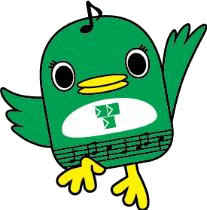 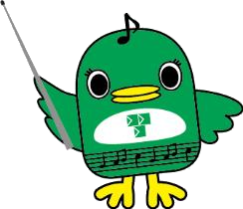 燃えるごみの収集日週３回　　・　・　曜日燃えないごみの収集日月２回 第 ・第 　曜日有害ごみの収集日月１回 第 　　　 曜日資源物の収集日週１回　　　　　 曜日